Elektroenerģijas sistēmas īpašnieka
valsts nodevas par sabiedrisko pakalpojumu regulēšanu
aprēķins _________. gadamElektroenerģijas sistēmas īpašnieka nosaukumsVienotais reģistrācijas numursIerobežotas pieejamības informācija (atbilstoši atzīmēt)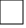 Elektroenerģijas sistēmas īpašnieka pamatojums ierobežotas pieejamības statusa noteikšanai1.2.2.3.4.Valsts nodevas par sabiedrisko pakalpojumu regulēšanu objektsElektroenerģijas sistēmas īpašnieka ieņēmumi(atbilstošo atzīmēt)Valsts nodevas par sabiedrisko pakalpojumu regulēšanu likme (%)Aprēķinātā valsts nodeva par sabiedrisko pakalpojumu regulēšanu (euro)Valsts nodevas par sabiedrisko pakalpojumu regulēšanu objektsPrognozētie ieņēmumi iepriekšējā kalendārajā gadāValsts nodevas par sabiedrisko pakalpojumu regulēšanu likme (%)Aprēķinātā valsts nodeva par sabiedrisko pakalpojumu regulēšanu (euro)Valsts nodevas par sabiedrisko pakalpojumu regulēšanu objektsFaktiskie ieņēmumi iepriekšējā kalendārajā gadāValsts nodevas par sabiedrisko pakalpojumu regulēšanu likme (%)Aprēķinātā valsts nodeva par sabiedrisko pakalpojumu regulēšanu (euro)Elektroenerģijas sistēmas īpašnieka ieņēmumi par pārvades sistēmas aktīvu iznomāšanu pārvades sistēmas operatoram iepriekšējā kalendārajā gadā0,2DatumsDatums__.__.____.Persona,kura tiesīga pārstāvēt komersantuPersona,kura tiesīga pārstāvēt komersantuPersona,kura tiesīga pārstāvēt komersantuPersona,kura tiesīga pārstāvēt komersantuPersona,kura tiesīga pārstāvēt komersantuPersona,kura tiesīga pārstāvēt komersantu/paraksts un tā atšifrējums//sagatavotāja vārds, uzvārds//sagatavotāja vārds, uzvārds//sagatavotāja vārds, uzvārds//sagatavotāja vārds, uzvārds//sagatavotāja vārds, uzvārds//sagatavotāja vārds, uzvārds/tālrunise-pasts